SUMÁRIOANÁLISE DE VIABILIDADE DA CONTRATAÇÃO (ART.14) 	3..SUSTENTAÇÃO DO CONTRATO (ART.15) 	3..23 ESTRATÉGIA PARA A CONTRATAÇÃO (ART.16) ...........................3..7..4   ANÁLISE DE RISCOS (ART. 12, IV) 	4..1..ANEXO A – REQUISITOS DE DESENVOLVIMENTO ...........................4..4...ANEXO B - LISTA DE POTENCIAIS FORNECEDORES 	4..8..ANEXO C – CONTRATAÇÕES PÚBLICAS SIMILARES 	4..9..ANEXO D – CATÁLOGO DE SERVIÇOS 	5..7.ANEXO E – DOCUMENTO GARTNER 	6..9..ANEXO F – DOCUMENTOS DE BOAS PRÁTICAS, ORIENTAÇÕES E VEDAÇÕES - MPDG 	8..1..ANEXO G– FORMULARIO DE AVALIAÇÃO DE CAPACITAÇÃ.O 	9..2.ANEXO F – OFÍCIO Nº. 033 CN-CNJ E OFÍCIO Nº. 57/2016/LAI TCE	94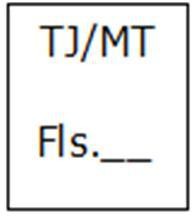 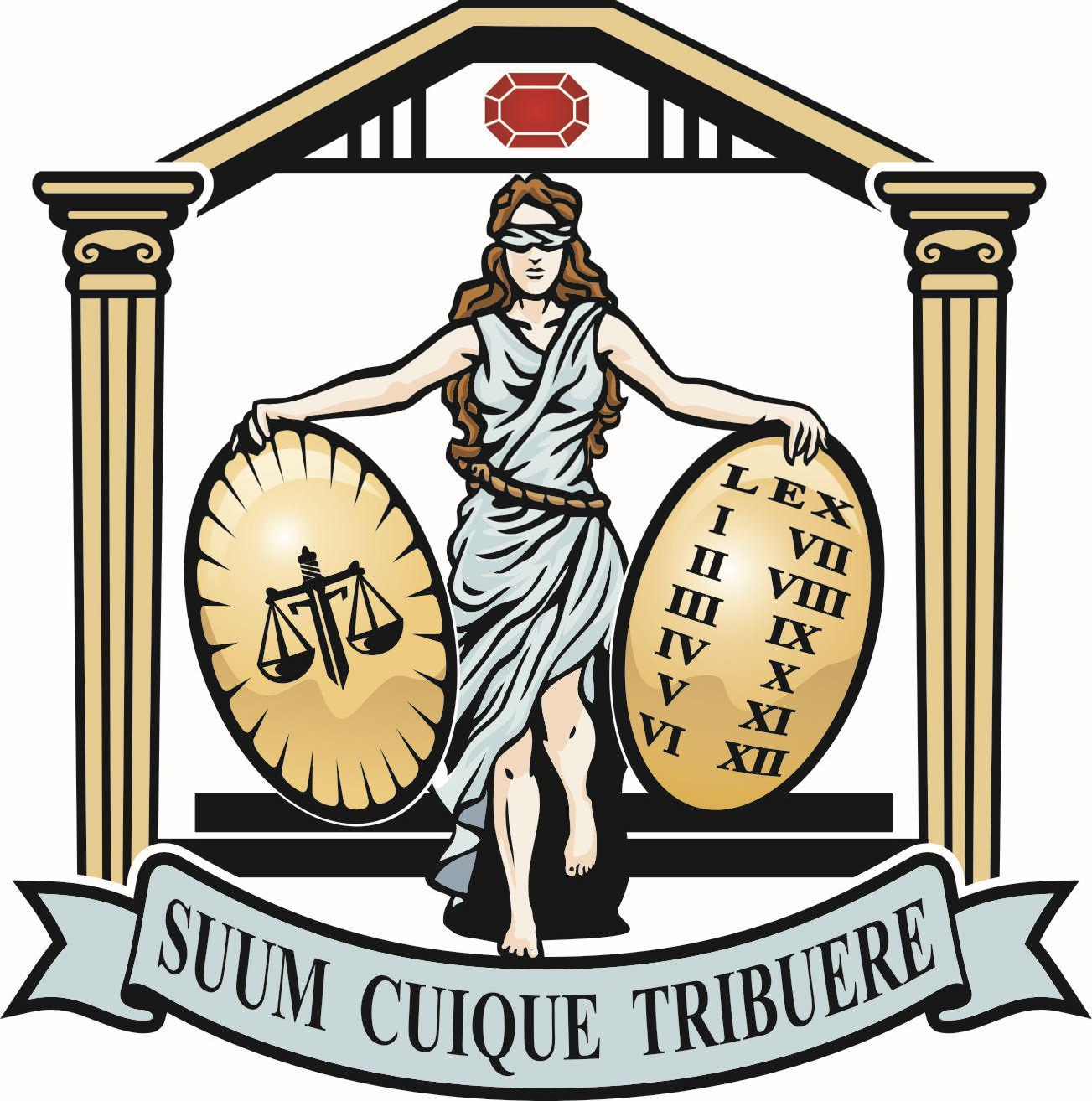 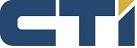 1	ANÁLISE DE VIABILIDADE DA CONTRATAÇÃO (ART.14)ContextualizaçãoÉ cediço que este PJMT não provê de recursos humanos suficientes e específicos para mantença dos portais corporativos. Tentou-se, por algum tempo, via Departamento de Sistemas e Aplicações (DSA) - Coordenadoria de Tecnologia da Informação, viabilizá-los, mas constatou-se que no mercado existem opções que se encaixam na demanda, com mais performance que o trabalho caseiro - plataforma CMS desenvolvida pelo TJMT- não justificando, assim, a mantença de desenvolvimento de produto com mão de obra exclusiva.Nessa esteira, em 2017, este PJMT firmou um contrato - Contrato 152/2017 - para viabilizar a implantação, migração, desenvolvimento, customização e sustentação dos portais. Contudo, após o transcurso de 11 meses, não foi possível obter uma execução contratual compatível para com os requisitos outrora delineados, motivo pelo qual o Exmo. Sr. Des. Carlos Alberto Alves da Rocha - Presidente deste Sodalício, em 05/02/2019, determinou a rescisão unilateral, com aplicação de penalidade de multa, cumulada com a sanção de licitar com este Tribunal de Justiça pelo período de 12 (doze) meses, para com a então Contratada.Desta feita, serve o presente para dar início à continuidade do desenvolvimento/padronização das estruturas dos novos portais corporativos deste PJMT, em consonância com a Lei nº 12.527, de 18 de novembro de 2011, Decreto Legislativo nº 186/08, documento internacional WCAG (Web Content Accessibility Guide lines: Recomendações de Acessibilidade Conteúdo Web), e Resoluções 102/2009, 151/2012, 215/2015 e 226/2016-CNJ.Vale lembrar que a falta de atendimento às especificações legais, aos critérios de acessibilidade e às Resoluções do CNJ, implicou em apontamentos pelos órgãos de controle, tais como TCE e CNJ. Corolário disso é que no ano de 2016, um Ofício oriundo do CNJ (Ofício nº. 033 CN-CNJ) e outro do TCE (Ofício nº. 57/2016/LAI) aportaram neste Poder, solicitando o aprimoramento das informações contidas nos portais, as quais ainda não foram resolvidas devido a inexecução do Contrato nº. 152/2017.Para além desses argumentos legais, há de se registar que forma registrados 2.606 chamados entre os anos de 2016 a 2018, relativos a portais e à ferramenta de gestão de conteúdo, dentre estas se destacam, solicitações de desenvolvimento de novas funcionalidades, correções, alterações, suportes, dentre outros, tais números são apresentados no quadro a seguir:Tabela 1 - Quantitativo de chamadosAnalisando-se os registros provenientes da Central de Atendimento, verifica-se que no ano de 2018 foram atendidos 1.098 (mil e noventa e oito) chamados relativos a portais e ferramenta de gestão de conteúdo (solicitações direcionadas ao setor de desenvolvimento de sistemas, as quais demandaram o desenvolvimento de novas funcionalidades, correções, alterações, dúvidas, pedidos de informações, suportes, dentre outros).Desta feita, resta clara a necessidade de investimento em métodos, procedimentos e ferramentas adequadas que possibilitem o compartilhamento e o fornecimento de informações com celeridade, eficiência, eficácia e segurança, resguardando a integridade, confidencialidade, disponibilidade e atendendo aos ditames legais, de modo que as informações de interesse dos mais diversos públicos deste Poder Judiciário sejam disponibilizadas.Estudos PreliminaresCONTRATAÇÃO DE SERVIÇO  DE DESENVOLVIMENTO, IMPLANTAÇÃO, CUSTOMIZAÇÃO E SUSTENTAÇÃO DE PORTAIS CORPORATIVOS DO PJMT, COM CAPACITAÇÃO E SUPORTE.Portais201620172018TotalCMS - Sistema Gerenciador de Conteúdo138151224513Intranet38279662979Portal dos Magistrados2343103169Site Corregedoria461424Site do PJMT27241968759Site do PJMT - Serviços28107271622.606